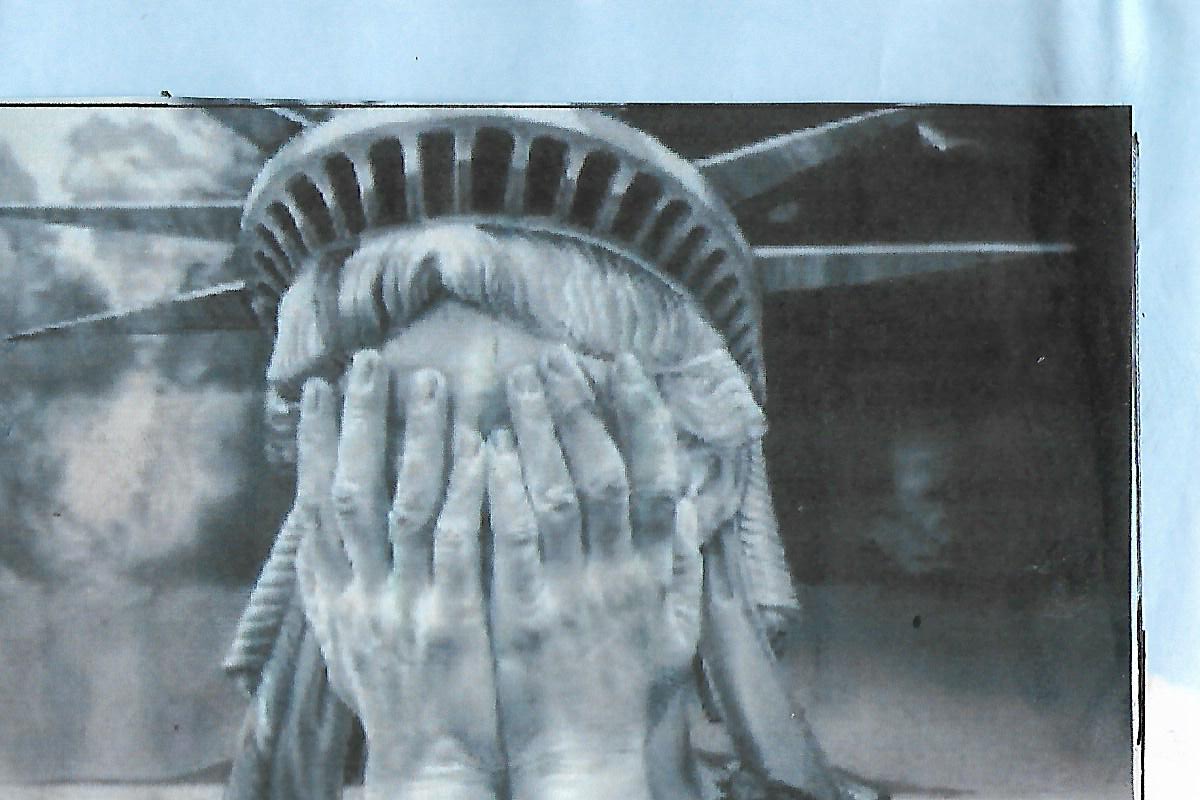 ESTÁTUA DE LA LIBERTAD